              			บันทึกข้อความ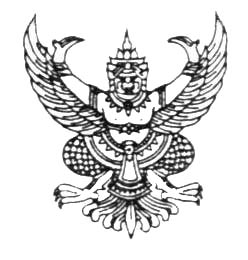 ส่วนราชการ  งานบริหารหลักสูตรฯ ระดับบัณฑิตศึกษา คณะการบัญชีและการจัดการ ภายใน 5630ที่ อว 0605.10/ 	วันที่   ............................................................................เรื่อง  ขอความอนุเคราะห์ออกหนังสือ “ขอความอนุเคราะห์กรอกแบบสอบถาม”เรียน   	คณบดี	ด้วยข้าพเจ้า........................................... รหัสนิสิต  …………..  ……………………...................... นิสิตหลักสูตร.....................................................สาขา.................................................................................ทำวิจัยเรื่อง...................................................................................................................................................................................................................................................................................................................มีความประสงค์ขอความอนุเคราะห์ออกหนังสือ “ขอความอนุเคราะห์กรอกแบบสอบถาม” โดยทำหนังสือ ถึง  ……….............................................................................................................................……………………………………………………………………………………………………………………………………….……….ทั้งนี้ได้แนบเอกสารแบบสอบถามฉบับสมบูรณ์ที่ผ่านการขอจริยธรรมการวิจัยในคนจำนวน 1 ชุด		จึงเรียนมาเพื่อโปรดพิจารณา                 ลงชื่อ ...................................................(.............................................................)						                    นิสิตระดับบัณฑิตศึกษา   ความคิดเห็นอาจารย์ที่ปรึกษา (Thesis/IS)	    ความคิดเห็นประธานหลักสูตร   ……………………………………………...…………		     ……………………………………....………………………..……   …………………………………………...……………		     ................................................................................ ลงชื่อ .........................................................		     ลงชื่อ ..................................................................                                                      (.............................................................)                          (.............................................................)ความคิดเห็นรองคณบดีฝ่ายวิชาการและพัฒนานิสิต  ความคิดเห็นคณบดีคณะการบัญชีและการจัดการ……………………………………………...............…………       ……………………………………....…………..........…………………………………………............………...……………      .............................................................................ลงชื่อ ..................................................................       ลงชื่อ ...................................................................          (……………………………….......………….)                    (……………………......………………………..)